Ф.И.О. участника__________________________________________________________________Дата рождения_______________________Полных лет_________________________________Город (населенный пункт), который представляет конкурсант__________________________________________________________________________________Наименование направляющей организации__________________________________________Адрес направляющей организации __________________________________________________Ф.И.О. руководителя (при наличии) _________________________________________________Контактные телефоны (участника, руководителя) ____________________________________Место учёбы, работы_______________________________________________________________Название коллектива, в котором занимается исполнитель (при наличии)__________________________________________________________________________________Конкурсная программа:1. Название первого исполняемого произведения: _____________________________________Автор текста: _____________________________________________________________________Композитор: ______________________________________________________________________Аранжировщик: ___________________________________________________________________Хронометраж: _____________________________________________________________________2.Название второго исполняемого произведения: _____________________________________Автор текста: _____________________________________________________________________Композитор: ______________________________________________________________________Аранжировщик: ___________________________________________________________________Хронометраж: _____________________________________________________________________Творческая характеристика участника: _________________________________________________________________________________________________________________________________________________________________________________________________________________________________________________________________________________________________________________________________________________________________________________________________________________________________________________________________________________________________________________________________________________________Дата								Подпись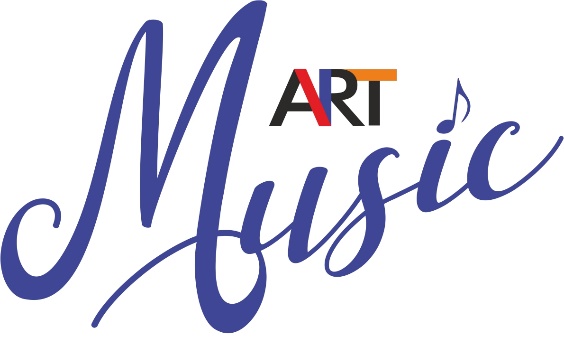 Анкета участника конкурса молодых исполнителей эстрадной песни «ART-Music*2021»